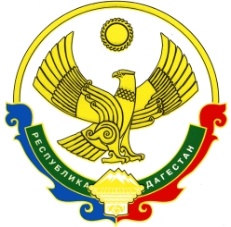 Администрация муниципального района  «Цумадинский район»МКОУ «АГВАЛИСКАЯ  ГИМНАЗИЯ ИМЕНИ КАДИ АБАКАРОВА»368900, РД, Цумадинский район, с. Агвали, ул.Сабигулаева 30.	                                                         2-52-38. 89034691601Утверждаю:                                                                                          Принято на педсоветедиректор школы  /Вахидов М.М/                                                       Протокол № __от «__»_______г.  ПОЛОЖЕНИЕо   паспортизации  учебных  кабинетов                                                            I.   ОБЩИЕ ПОЛОЖЕНИЯ1.1. Настоящее Положение  о   паспортизации  учебных  кабинетов предназначено для общеобразовательных учреждений, прошедших государственную регистрацию, имеющих лицензию на право ведения образовательной деятельности и реализующих общеобразовательные программы с использованием учебных  кабинетов.1.2.  Паспортизации  подлежат оборудованные учебные  кабинеты, в которых организуется преподавание общеобразовательных дисциплин, проведение факультативов, кружковых и внеклассных занятий. 1.3. Под  паспортизацией  понимается специально организованная деятельность по созданию и ведению паспорта учебного  кабинета, отряда..                                                              II.  ЦЕЛИ И ЗАДАЧИ.2.1.  Целью заполнения (ведения) паспорта является мониторинг и оценка условий осуществления образовательного процесса, учет внутреннего движения материальных ценностей, находящихся в оперативном использовании кабинетаЗадачи  паспортизации  учебных  кабинетов:комплектование учебных кабинетов учебной, научно-популярной и справочной литературой, печатными, аудио и видео пособиями, дидактическим и раздаточным материалами;комплектование учебных кабинетов   оборудованием и приборами, техническими средствами обучения, компьютерной техникой и программным обеспечением,рациональное размещение и систематизация литературы, учебно-наглядных пособий, дидактических и раздаточных материалов, учебного оборудования, их использование в воспитательно-образовательном процессе;            оформление учебных  кабинетов.2.2.  Паспортизации  подлежат все созданные в школе учебные  кабинеты, в т.ч. физической культуры (спортивный зал), обслуживающего труда, технологии (учебная мастерская),  информационно-библиотечный центр.III.  РУКОВОДСТВО  ПАСПОРТИЗАЦИЕЙ УЧЕБНЫХ  КАБИНЕТОВ, ОТРЯДОВ 3.1. Обязанности по заполнению (ведению) паспорта учебного кабинета возлагаются  приказом  директора школы  на заведующего кабинетом.3.2. Ведение записей осуществляется  в формате А-4,книжной ориентацией,  Times New Roman, шрифт 14, межстрочный интервал 1.5 .3.3. Заведующий учебным кабинетом совместно с завхозом школы проводит учет (инвентаризацию) всего имеющегося учебного оборудования и технических средств, предназначенных для преподавания и воспитания , а также мебели и приспособлений, выделенных администрацией школы для оборудования кабинета. Результаты инвентаризации оформляются актом и заносятся в паспорт кабинета. Неисправное оборудование и технические средства списываются и уничтожаются, о чем составляется акт на списание.3.4. По истечении срока действия паспорта заполняется новый паспорт учебного кабинета                      IV.  СТРУКТУРА ПАСПОРТА  УЧЕБНОГО КАБИНЕТА4.1. Паспорт учебного кабинета представляет собой документ контроля и учета (мониторинга) условий осуществления образовательного процесса, а также учета внутреннего движения материальных ценностей, относящихся к кабинету.4.2. Структура паспорта учебного кабинета:1.Титульный лист.Ф.И.О заведующего кабинетомФ.И.О. учителей, воспитателей   работающих в кабинете, классе; 2. Технические параметрыплощадь кабинета;опись имущества кабинета;число посадочных мест;схема размещения рабочих мест учеников, педагогов. шкафов, стеллажей,                               приспособлений для установки ТСО и т.д.;3. План работы кабинета (на учебный год);4. Перспективный план развития кабинета на 3 года;5. Расписание работы кабинета. расписание уроков, индивидуальные занятия; элективные курсы; кружковая работа;6. Инвентарная ведомость на оборудование7. План эвакуации обучающихся;перечень противопожарного инвентаря;инструкция по противопожарной безопасностиналичие медицинской аптечки (перечень) в кабинетах повышенной опасности;8. Акт-разрешение на проведение занятий в кабинете (хранится как приложение к паспорту);9.   Должностная инструкция заведующего кабинетом10. Инструкции по охране труда для заведующего кабинетом,11. Инструкции по охране труда для учащихся, 12. Инструкции по охране труда при работе с мультимедийным проектором, компьютером (инструкции хранятся как приложение к паспорту).13. Перечень учебно-наглядных пособий и оборудования  (указать год приобретения).Наименование учебной, научно-популярной и справочной литературы (указать год издания).Наименование печатных пособий (таблицы, картины, карты).Наименование аудио и видео пособий, программного обеспечения.Наименование дидактических и раздаточных материалов..Наименования технических средств обучения и компьютерной техники.                                               V. КОНТРОЛЬ5.1. Контроль за достоверностью и полнотой информации, содержащейся в паспорте, осуществляют:администрация образовательного учреждения (ежегодно согласно годовому плану работы школы)